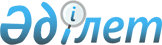 Хромтау аудандық мәслихатының 2023 жылғы 27 желтоқсандағы № 122 "2024-2026 жылдарға арналған Көктау ауылдық округінің бюджетін бекіту туралы" шешіміне өзгерістер енгізу туралыАқтөбе облысы Хромтау аудандық мәслихатының 2024 жылғы 17 маусымдағы № 195 шешімі
      Хромтау аудандық мәслихаты ШЕШІМ ҚАБЫЛДАДЫ:
      1. Хромтау аудандық маслихатының "2024-2026 жылдарға арналған Көктау ауылдық округінің бюджетін бекіту туралы" 2023 жылғы 27 желтоқсандағы № 122 шешіміне келесідей өзгерістер енгізілсін:
      1 - тармақ жаңа редакцияда мазмұндалсын:
      "1. 2024-2026 жылдарға арналған Көктау ауылдық округі бюджеті тиісінше 1, 2 және 3 қосымшаларға сәйкес, оның ішінде, 2024 жылға мынадай көлемде бекітілсін:
      1) кірістер – 73 815 мың теңге, оның ішінде:
      салықтық түсімдер – 15 000 мың теңге;
      салықтық емес түсімдер – 0 теңге;
      негізгі капиталды сатудан түсетін түсімдер – 0 теңге;
      трансферттер түсімі – 26 181 мың теңге;
      2) шығындар – 81 765 мың теңге;
      3) таза бюджеттік кредиттеу – 0теңге, оның ішінде:
      бюджеттік кредиттер – 0 теңге;
      бюджеттік кредиттерді өтеу – 0 теңге;
      4) қаржы активтерiмен жасалатын операциялар бойынша сальдо – 0 теңге, оның ішінде:
      қаржы активтерiн сатып алу – 0 теңге;
      мемлекеттің қаржы активтерін сатудан түсетін түсімдер – 0 теңге;
      5) бюджет тапшылығы (профициті) – -7 950 мың теңге;
      6) бюджет тапшылығын қаржыландыру (профицитін пайдалану) – 7 950 мың теңге, оның ішінде:
      қарыздар түсімі – 0 теңге;
      қарыздарды өтеу – 0 теңге;
      бюджет қаражатының пайдаланылатын қалдықтары – 7 950 мың теңге.".
      2. Көрсетілген шешімнің 1- қосымшасы осы шешімнің қосымшасына сәйкес жаңа редакцияда жазылсын
      3. Осы шешім 2024 жылғы 1 қаңтардан бастап қолданысқа енгізіледі. 2024 жылға арналған Көктау ауылдық округінің бюджеті
					© 2012. Қазақстан Республикасы Әділет министрлігінің «Қазақстан Республикасының Заңнама және құқықтық ақпарат институты» ШЖҚ РМК
				
      Хромтау аудандық мәслихаттының төрағасы 

Э. Б. Болатов
Хромтау ауданы мәслихатының 
2024 жылғы 17 мауымдағы 
№ 195 шешіміне қосымшаХромтау аудандық мәслихаттың 
2023 жылғы 27желтоқсанындағы
№ 122 шешіміне 1 қосымша
Санаты
Санаты
Санаты
Санаты
cомасы, мың теңге
Сыныбы
Сыныбы
Сыныбы
cомасы, мың теңге
Кіші сыныбы
Кіші сыныбы
cомасы, мың теңге
Атауы
cомасы, мың теңге
1
2
3
4
5
I. Кірістер
73 815
1
Салықтықтүсiмдер
15 000
01
Табыссалығы
2 800
2
Жеке табыссалығы
2 800
04
Меншіккесалынатынсалықтар
12 000
1
Мүліккесалынатынсалықтар
200
3
Жерсалығы
300
4
Көлікқұралдарынасалынатынсалық
8500
05
Тауарларға, жұмыстарға және қызметтерге салынатын iшкi салықтар
3 200
3
Табиғи және басқа да ресурстарды пайдаланғаны үшiн түсетiн түсiмдер
3 200
 4
Трансферттердіңтүсімдері
58 815
02
Мемлекеттiкбасқарудыңжоғарытұрғаноргандарынантүсетінтрансферттер
58 815
3
Аудандық (облыстық маңызы бар қаланың ) бюджетінен трансферттер
58 815
Функционалдық топ
Функционалдық топ
Функционалдық топ
Функционалдық топ
Функционалдық топ
Сомасы, (мың теңге)
Кіші функция
Кіші функция
Кіші функция
Кіші функция
Сомасы, (мың теңге)
Бюджеттік бағдарламалардың әкiмшiсi
Бюджеттік бағдарламалардың әкiмшiсi
Бюджеттік бағдарламалардың әкiмшiсi
Сомасы, (мың теңге)
Бағдарлама
Бағдарлама
Сомасы, (мың теңге)
Атауы
Сомасы, (мың теңге)
1
2
3
4
5
6
II. Шығындар
81 765
01
Жалпысипаттағымемлекеттiкқызметтер
39 848
1
Мемлекеттiкбасқарудыңжалпыфункцияларынорындайтынөкiлдi, атқарушыжәнебасқаоргандар
39 848
124
Аудандықмаңызы бар қала, ауыл, кент, ауылдық округ әкімінің аппараты
39 848
001
Аудандықмаңызы бар қала, ауыл, кент, ауылдық округ әкімініңқызметінқамтамасызетужөніндегіқызметтер
39 848
07
Тұрғын-үй коммуналдық шаруашылық
38 917
3
Елді-мекендердіабаттандыру
38 917
124
Аудандықмаңызы бар қала, ауыл, кент, ауылдық округ әкімінің аппараты
38 917
008
Елдімекендердегікөшелердіжарықтандыру
12 000
009
Елді мекендердің санитариясын қамтамасыз
1 786
011
Елді мекендерді аббатандыру мен көгалдандыру
25 131
12
Көлік және коммуникация
3 000
1
Автомобиль көлігі
3 000
124
Аудандық маңызы бар қала, ауыл, кент, ауылдық округ әкімінің аппараты
3 000
013
Аудандықмаңызы бар қалаларда, ауылдарда, кенттерде, ауылдық округтерде автомобиль жолдарын күрделі жұмыс істеуің қамтамасыз ету
3 000
V.Бюджет тапшылығы (профициті)
-7 950
VI.Бюджет тапшылығын қаржыландыру (профицитін пайдалану)
7 950
8
Бюджет қаражатының пайдаланылатын қалдықтары
7 950
01
Бюджет қаражаты қалдықтары
7 950
1
Бюджет қаражатының бос қалдықтары
7 950